Driving Directions to North Cobb High School, 
3400 Hwy 293 North, Kennesaw, GA 30144

See the next page for the second map for parking.
North Cobb is the size of a community college so please park where directed to save a VERY long walk around the entire building. Everything is locked except the areas we are using.For food – If you go North on Cobb Parkway, there are many choices.Driving Map – follow the pink, do NOT go through downtown Kennesaw – Festival Event will cause delays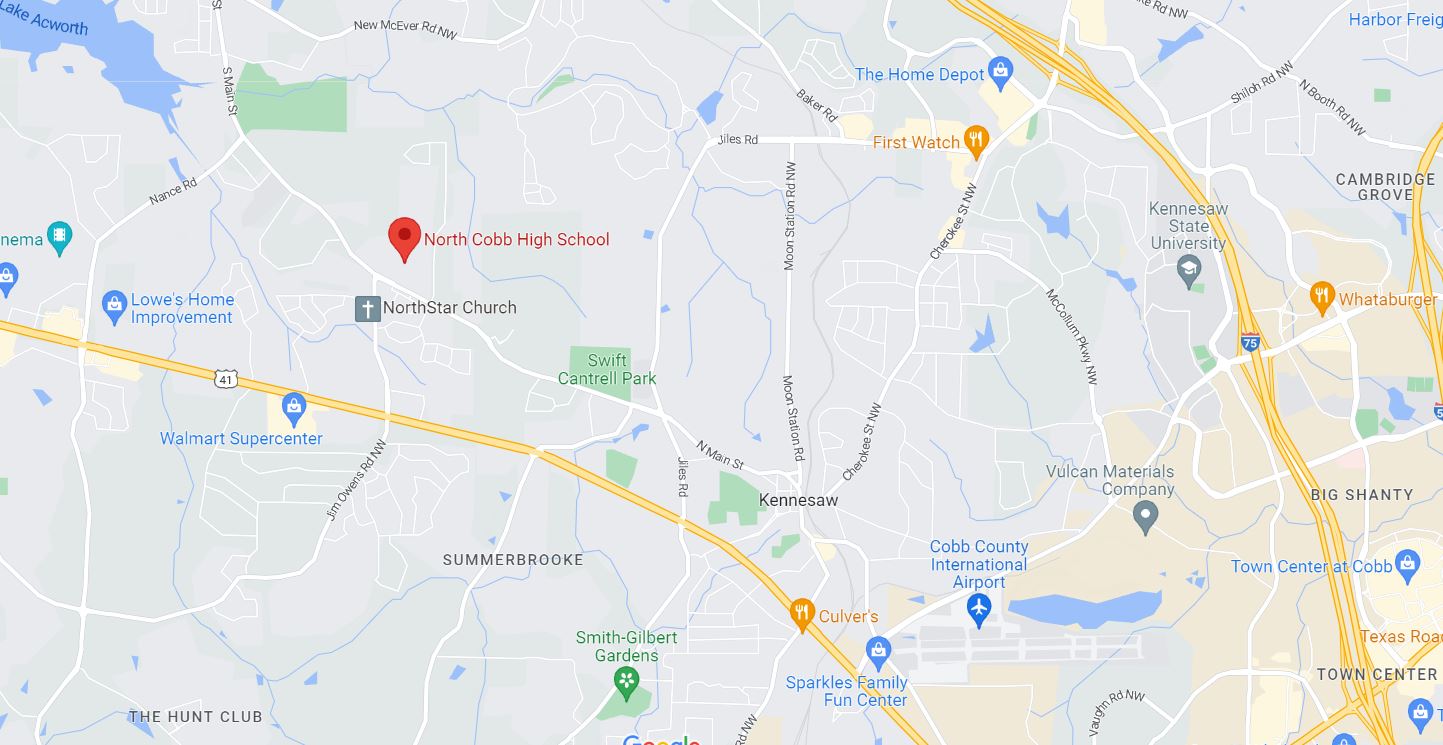 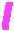 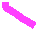 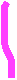 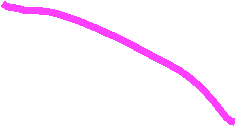 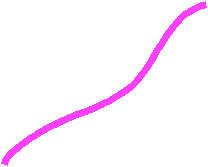 From I-75, take exit 271 for Kennesaw State University and go west on Chastain Road.Go west on Chastain Rd until you reach Hwy 41 / Cobb Parkway NorthGo north on Hwy 41 / Cobb Parkway North until you reach Blue Springs Rd 
(just past Tractor Supply and before the Aldis)When Blue Springs dead ends, go right onto Old Hwy 41-- DO NOT GO STRAIGHT -This is the gym parking lot.
Parking Directions at North Cobb High School – follow the pinkWhen Blue Springs dead ends, go right onto old Hwy 41 (DO NOT GO STRAIGHT -This is the gym parking lot.From Old Hwy 41, take a left at the first light onto Nowlin RdOnce on Nowlin Rd, proceed to the 2nd entrance on the left to enter NCHS – follow the yard signs for project set up Drive up and you can drop off your project and then park in the lot.Parking Map - follow the pink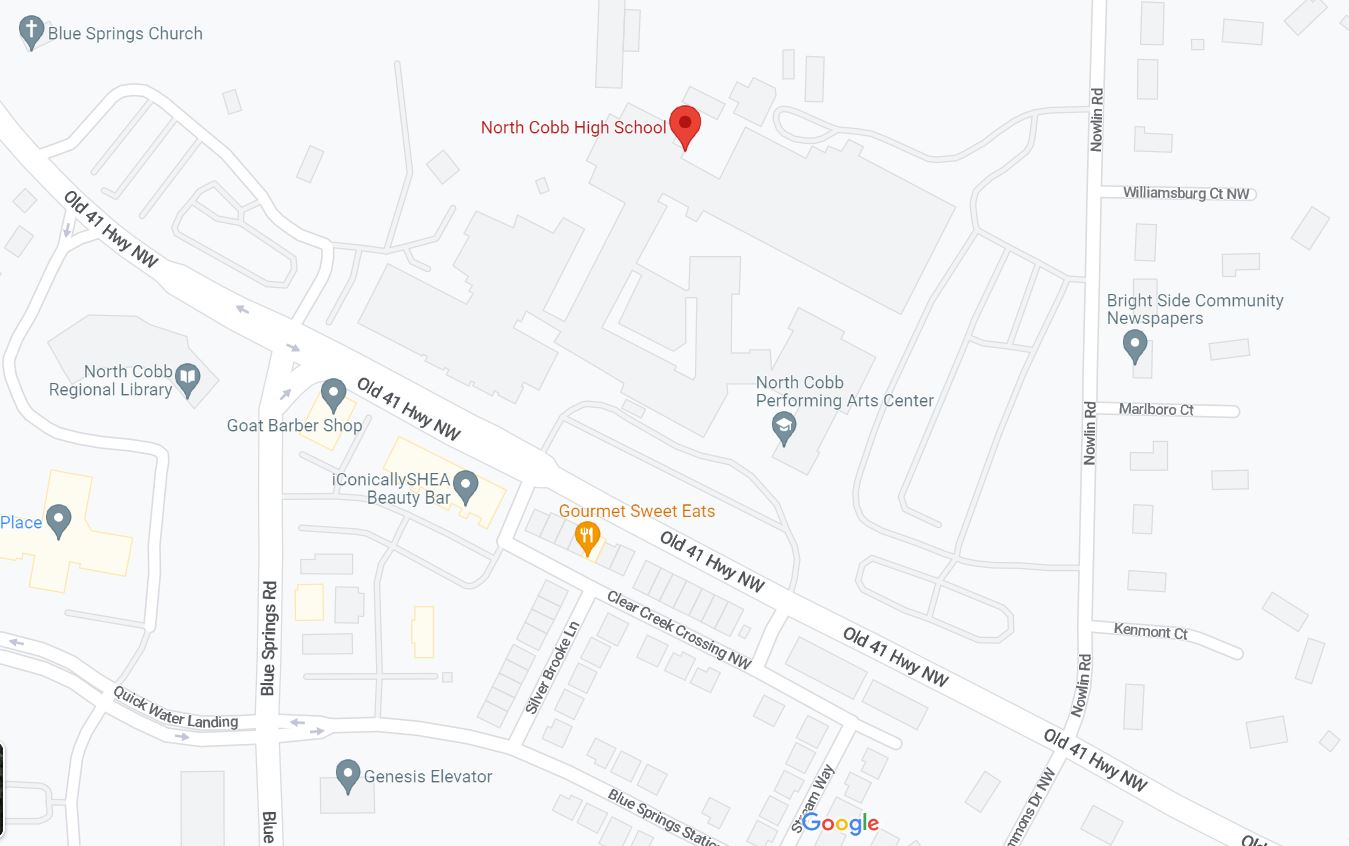 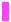 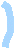 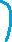 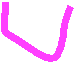 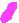 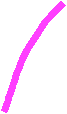 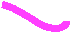 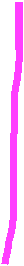 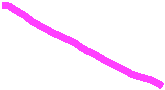 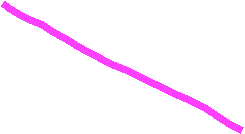 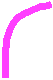 Judges Parking Directions at North Cobb High School When Blue Springs dead ends, go right onto old Hwy 41 (DO NOT GO STRAIGHT -This is the gym parking lot.From Old Hwy 41, take a left and enter at the front of the school – blue line on the map.Enter at the awning and sign in at the table please.